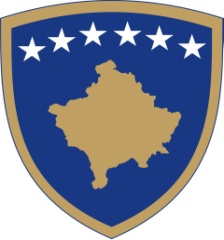 Republika e KosovësRepublika Kosova-Republic of KosovoQeveria - Vlada - GovernmentZyra e Kryeministrit- Kancelarija  Premijera-Office Of The Prime MinisterSekretari i Përgjitshëm-Generalni  Sekretar- Secretary GeneralNa osnovu Zakona br. 03/L – 87 o javnim preduzečima , odnosno člana 15.6 objavljenog u Službenom listu Republike Kosovo 13. juna 2008, člana 8 i 9 Zakona  br.04/L-111  o izmenama i dopunama zakona br.03/L-087 o javnim preduzečima objavljenog u službenom listu Republike Kosovo dana 20.aprila 2012 na osnovu člana 5 Pravilnika o identifikovanju kandidata za direktore u bordovima javnih preduzeča i metodologije procenjivanja, Generalni  sekretar Kancelarije  Premijera, objavljuje:KONKURSZa direktora Upravnog odbora novog energetskog preduzeća Kosova AD / NKECKVALIFIKACIJE  I PROFESIONALNA PRIKLADNOSTDa bi kandidat bio izabran u za direktora borda u  Centralnom javnom preduzeču treba da poseduje iskustvo i kvalifikacije prema članu 17 Zakona o javnim preduzečima br 03/L-087 i člana 9 Zakona br.04/L-11 o izmenama i dopunama Zakona br.03/L-087 o javnim preduzečima kao što sledi: Da ima  najmanje (5) godina radnog iskustva na visokom nivou upravljanja u dole navedenim oblastima:U poslovnom uravljanju ;Korporativnim finansijama; Finansijama;Upravljanju trezorom; bankom; savetovanje u poslovanju;industriji ilida je najmanje 5 godina certifikovan računovođa , kvalifikovani pravnik ili kvalifikovani član neke druge profesije koja ima vezu sa poslovnom delatnošču Centralnih javnih preduzeča. Kandidati biće  dalje obavešten  u slučaju velikog broja apliakcija, sledeći poželjni  kriterijumi će  se koristi za procenu aplikacija, pri čemu  neuspešni  kandidati će biti eliminisani u fazi razmatranja  CV-a  u procesu regrutacije:Bachelor diplomaMaster diploma  Stručne postdiplomske  kvalifikacijeČlanstvo u nekom profesionalnom  institutuIskustvo u radu sa međunarodnim telima ili projektimaRadno iskustvo  na  poziciji  izvršnog direktoraSposobnost da tečno govore i pišu jedan  strani jezikIskustvo u radu u energetskom sektoruUSLOVIJedno lice nema  pravo da služi kao direktor Borda centralnog javnog preduzeča, ako:Je  bio kažnjavan i nije pod istragom nadležnog suda;Nije prekršio etički kodeks ponašanja ili standarde profesionalnog ponašanja,, osim ako takva kazna nije izmenjena od nekog suda ili drugog žalbenog organa;Nije izvršio materijalne prevare kod bilo kakvog svedočenja pod zakletvom; Se nalazio na menadžerskom položaju, neke kompanije koja je falimentirala u poslednjih (10) godina;Ne radi u nekoj ustanovi gde se vode razvojne institucije o javnim preduzečima u kojima kandidat konkuriše.Kandidat ne može biti izabran za direktora u Bordu Centralnog javnog preduzela ako:Je trenutno službenik menadžer ( u smislu člana 21 Zakona o javnim preduzečima ) relevantnog javnog preduzeča, ili bilo koje od njegovih filijala; Služio je kao službenik ili menadžer relevantnog javnog preduzeča ili u bilo kojoj od njegovih filijala u poslednjih 5 proteklih godina.Trenutno ima ili je u toku poslednjih tri godina imao bilo kakve poslovne materijalne odnose  ( osim kao individualni potrošačusluga javnih preduzeča) sa relevantnim javnim preduzečem ili bilo kojom od njegovih filijala, bilo posredno ili neposredno; Je akcionar, direktor ili službenik u nekom trgovačkom društvu ili drugo pravno lice, koje ima poslovne materijalne odnose sa relevantnim javnim preduzečem ili bilo kojom od njegovih filijala;Prima ili je primao u toku tri poslednje godine  dodatnu nadokandu od relevantnog javnog preduzeča ili od bilo koje njegove filijale, ( osim direktorskog honorara ili stimulativne nadoknade utvrđene  članu 20.1 Zakona o javnim preduzečima; ili je član u penzionoj šemi relevantnog javnog preduzeča ili njegovih filijala .   Zastupa jednog akcionara koji poseduje preko deset posto (10%) glasačkih akcija u relevantnom javnom preduzeču. Radio je u bordu direktora relevantnog  javnog preduzeča više od devet (9) godina od dana njegovog/njenog prvog izbora Blizak je rođak  po trečem kolenu, (kao što je konstatovano u skladu sa definisanjem „finansisjkog interesa“, u članu 2 Zakona o javnim preduzečima, )  bilo kog lica koje pripada bilo kojoj gore pomenutoj kategoriji.Službenik je ,direktor ili akcionar , ili ima nekog finansijskog interesa u nekom trgovačkom društvu koje konkuriše sa preduzečem, ili je visoki menadžer, službenik, direktor ili akcionar (koji poseduje više od dva postoo (2%) prava glasanja) ili ima značajan finansijski interes u bilo kom trgovačkom društvu koje konkuriše sa preduzečem. Zavničnik je ili je bio u bilo kom periodu od 36 meseci pre  datuma apliciranja izabrani javni zvaničnik , politički naimenovan, ili nosilac nekog rukovodečeg položaja ili položaja odlučivanja u nekoj političkoj partiji.Postoji bilo kakav sukob interesa, koji bi po prirodi prouzrokovao da to lice ne bude u stanju da rutinski , poverljivo ,nezavisno i objektivno ispuni svoje finansijske zadatke prema akcionarima i javnim preduzečima.POTREBNE LIČNE SPOSOBNOSTI:RukovodjenjeTimski radUpotreba  internetaStrateško razmišljanjeOrijentisan/a  ka rezultatimaOdlučivanjeUticajne  sposobnostiJasna koherentnost, koncizna komunikacijaIntegritetSvesnostKreativno razmišljanjeOPŠTA INFORMACIJA ZA KANDIDATE U VEZI SA POSTUPKOM KONKURISANJAKandidati za direktora Borda  javnog preduzeča trebaju dostaviti sledeča dokumenta(ukoliko ne učine to sledi odbijanje aplikacije) : CV koji pokazuje primere dostignuča u radu Motivaciono pismo Kompletan spisak-popunjen i  potpisan uz navodjenje koje od osnovnih i poželjnih  kriterijma ispunjava kandidat. Ovaj spisak se može preuzeti upotrebom sledečeg linka http://kryeministri-ks.net/dokumente/?kategoria=konkurse-njoftime-dhe-shpallje&Izjavu pod zakletvom (obrazac, koji se popunjava u trenutku dostavljanja dokumentacije )Predviđena dokumentacija u uslovima zapošljavanja (dokazi o profesionalnoj kvalifikaciji, radnom iskustvu)Certifikat (dokaz) da nije pod istragomDržavljanin Kosova(kopija pasoša ili lične karte)Aplikant treba lično da  popupuni izjavu pod zakletvom prilikom konkurisanja u kojoj  izjavljuje  da on/ona ispunjavaju uslove kvalifikacije, nezavisnosti i profesionalne pogodnosti. Svaka materijalna laž , bilo namerna ili iz nemarnosti, ili materijalna izmena datih informacija, u gore pomenutoj izjavi, će rezultirati istovremenim diskvalifikovanjem.Dokumentacija se treba dostaviti u zatvorenim kovertama( ime i prezime  i nazuiv javnog preduzeća u kojoj konkuriše kandidat) i dostaviti  kancelariji  Gnearlnog sekretar Kancelarije Premijera  , Zgrada Vlade , I sprat kancelarija br. 108.Predata dokumentacija se na vrača. Originali mogu biti traženi prilikom  intervjuaDodatne  informacije   možete dobiti  putem telefona : 038 200 14 400 Biće kontaktirani za intervju samo kandidati izabrani u uži spisak.Nadoknada direktora u Bordovima javnih preduzeča će se izvršiti na osnovu člana 20 Zakona o javnim preduzečima i člana 12 Zakona br 04/L -111 o izmeni i dopuni zakona br. 03/L-087 o javnim preduzečima. Rok za konkurisanje je 30 dana od dana objavljivanja u dnevnoj štampi  od  22  oktobara  2018   do 20  novembare  2018 godine) u 16:00 h.